Wtorek06.04.2021r.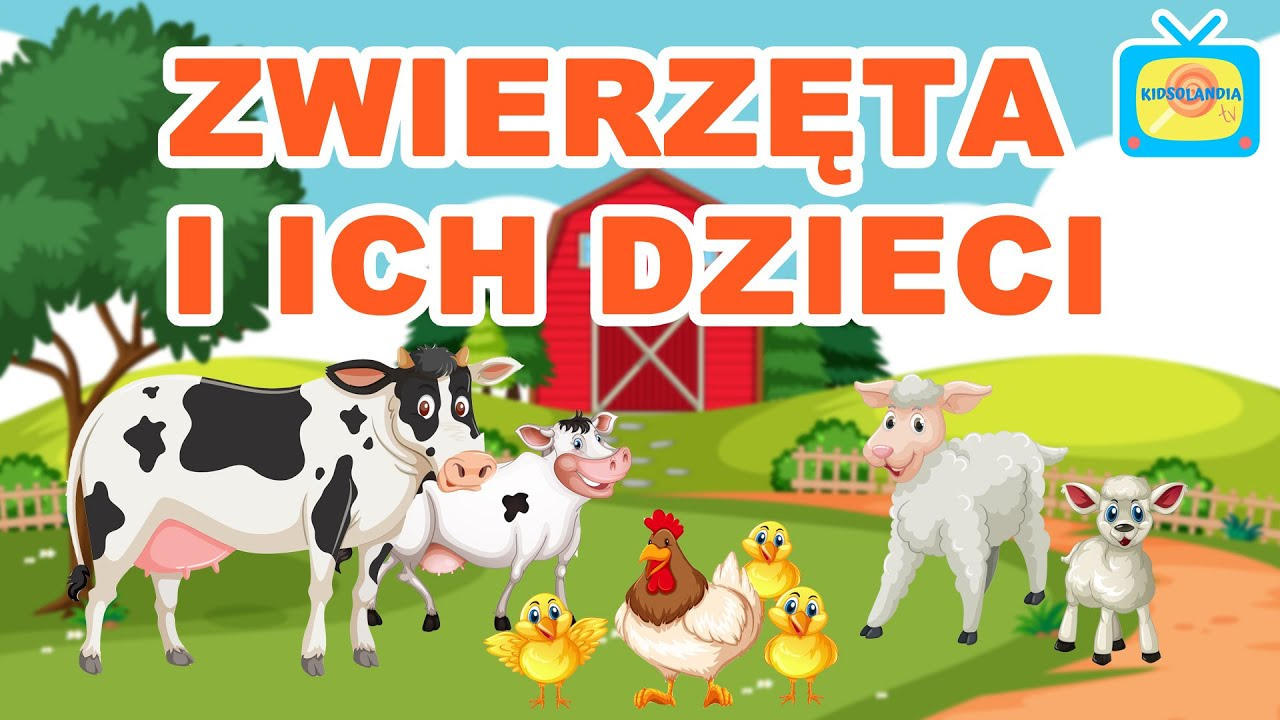 1. Przeczytajcie dzieciom wiersz pt. „Na wiejskim podwórku” S. Kraszewskiego.Na podwórko dumne matki prowadziły swoje dziatki:Krowa – łaciate cielątko,Koza – rogate koźlątko,Owca – kudłate jagniątko,Świnka – różowe prosiątko,Kurka – pierzaste kurczątko,Gąska – puchate gąsiątko,Kaczka – płetwiaste kaczątko,Każda prowadzi swoje dzieciątko!Wtem ujrzały pieska Burka, który urwał się ze sznurka.Tak się bardzo przestraszyły, że aż dzieci pogubiły.Krowa – łaciate cielątko,Koza – rogate koźlątko,Owca – kudłate jagniątko,Świnka – różowe prosiątko,Kurka – pierzaste kurczątko,Gąska – puchate gąsiątko,Kaczka – płetwiaste kaczątko,Każda zgubiła swoje dzieciątko!Wtem gospodarz konną furką wjechał prosto na podwórko.Zszedł czym prędzej ze swej furki, zamknął Burka do komórki.Lamentują biedne mamy: „Co my teraz robić mamy?”.Wtem z kryjówek wyszły dziatki, odnalazły swoje matki:Krowę – łaciate cielątko,Kozę – rogate koźlątko,Owcę – kudłate jagniątko,Świnkę – różowe prosiątko,Kurkę – pierzaste kurczątko,Gąskę – puchate gąsiątko,Kaczkę – płetwiaste kaczątko,Znalazło mamę każde dzieciątko.Wierszyk pochodzi ze strony: http://www.bajka-bytow.pl/grupy/kroliczki/wiersz Porozmawiajcie na temat wierszyka:- Jakie zwierzątka wystąpiły wierszu?- Kto przestraszył zwierzątka?- Czy wszystkie zwierzątka odnalazły swoje dzieci?2. Dla utrwalenia nazw zwierząt i ich dzieci obejrzyjcie wspólnie film:https://www.youtube.com/watch?v=dnJAFtGwXMI 3.  „Wlazł kotek na płotek”- zabawa muzyczno-ruchowa.Dzieci, czworakując, poruszają się po pokoju i naśladują kocie ruchy. Gdy usłyszą muzykę, zatrzymują się i próbują wspiąć się najwyżej, jak potrafią. Rodzic tłumaczy, że dzieci mają naśladować kocią wspinaczkę (płynne ruch, wspięcia na palcach itp.) i nie mogą wchodzić na wysokie przedmioty.Lub: przy usłyszeniu muzyki dzieci naśladują ruchem kocie zachowania: wyginają grzbiet, biegają, łapią piłeczkę, drapią, czyszczą sierść.Zabawa pochodzi ze strony; https://p5tomaszow.wikom.pl/wpis/zdalne-nauczanie-30-03-03-04-2020-1 4. ” Zwierzęta z wiejskiej zagrody”- składanie i ozdabianie sylwet zwierząt. Wytnijcie zwierzątka, ozdóbcie według własnego pomysłu, złóżcie na pół.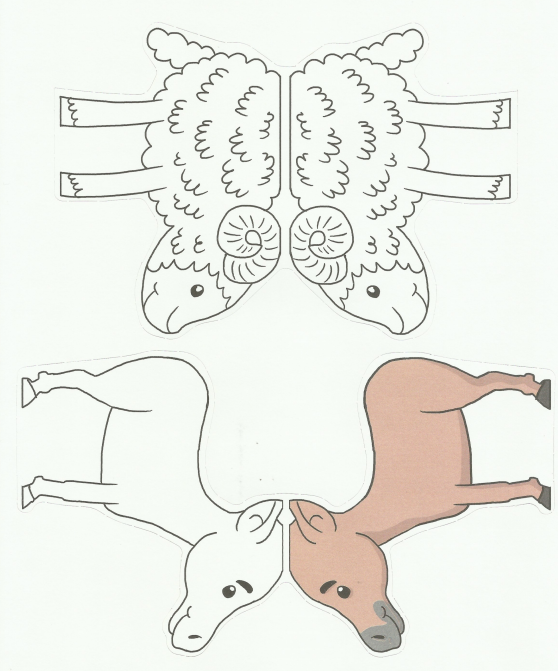 5. „Smutno czy wesoło?”- naśladowanie odgłosów zwierząt ze zmianą nastroju.Rodzic zachęca dziecko, by odegrało scenki przedstawiające nastroje i emocje zwierząt. Dziecko naśladując odgłosy zwierząt, nadaje im barwy uczuć, tj. złości, radości, smutku, gniewu, szczęścia. Dziecko, powinno starać się używać „języka zwierząt”, głosem i mimiką określać ich nastroje. Opowiada, kiedy zwierzętom może być smutno, a kiedy odczuwają radość. Wspólnie zastanówcie się, co należy zrobić, by zwierzętom nigdy nie było smutno z powodu nieodpowiednich zachowań ludzi.Zabawa pochodzi ze strony: https://p5tomaszow.wikom.pl/wpis/zdalne-nauczanie-30-03-03-04-2020-1 